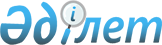 О внесении изменения и дополнений в приказ Министра здравоохранения Республики Казахстан от 24 сентября 2003 года N 704 "Об утверждении Правил деятельности организаций здравоохранения, оказывающих стационарную помощь"
					
			Утративший силу
			
			
		
					Приказ Министра здравоохранения Республики Казахстан от 26 января 2007 год N 40. Зарегистрирован в Министерстве юстиции Республики Казахстан 6 февраля 2007 года N 4537. Утратил силу приказом и.о. Министра здравоохранения Республики Казахстан от 26 ноября 2009 года № 795.      Сноска. Утратил силу приказом Министра здравоохранения РК от 26.11.2009 № 795 (порядок введения в действие см. п.6).      В соответствии со  статьей 7 Закона Республики Казахстан "О системе здравоохранения", в целях реализации пункта 47 Плана мероприятий по реализации Государственной программы реформирования и развития здравоохранения Республики Казахстан на 2005-2010 годы, утвержденного  постановлением Правительства Республики Казахстан от 13 октября 2004 года N 1050,  ПРИКАЗЫВАЮ : 

      1. Внести в  приказ Министра здравоохранения Республики Казахстан от 24 сентября 2003 года N 704 "Об утверждении Правил деятельности организаций здравоохранения, оказывающих стационарную помощь" (зарегистрированный в Реестре государственной регистрации нормативных правовых актов за N 2529) (далее - приказ) следующее изменение и дополнения: 

      в Правилах деятельности организаций здравоохранения, оказывающих стационарную помощь, утвержденных указанным приказом: 

      в пункте 1: 

      после подпункта 3) знак препинания "." заменить знаком препинания ";"; 

      дополнить подпунктами 4), 5) следующего содержания: 

      "4) хоспис - это медицинская организация, оказывающая квалифицированную стационарную помощь неизлечимым больным в терминальной (конечной) стадии заболевания; 

      5) больница сестринского ухода - это медицинская организация, оказывающая стационарную помощь больным пожилого и старческого возраста, в том числе и больным с неизлечимой патологией."; 

      дополнить пунктами 18 - 22 следующего содержания: 

      "18. Организация медицинской помощи в хосписе осуществляется под непосредственным руководством врача. 

      19. Медицинская помощь в больнице сестринского ухода осуществляется под руководством среднего медицинского работника и в случаях, когда в условиях стационара нет необходимости в постоянном врачебном наблюдении за пациентом. 

      20. Показаниями для госпитализации неизлечимых больных в хоспис, хосписное отделение многопрофильной или специализированной больницы являются: 

      1) наличие у больного подтвержденной медицинскими документами онкологической, почечной, печеночной, сердечно-сосудистой, неврологической или другой патологии в терминальной стадии; 

      2) необходимость проведения больному квалифицированного лечения; 

      3) необходимость подбора поддерживающей обезболивающей, детоксикационной или другой симптоматической терапии для последующего перевода больного на лечение в амбулаторных условиях; 

      4) необходимость организации консультативной, в том числе психотерапевтической помощи; 

      5) необходимость проведения паллиативных хирургических вмешательств (лапароцентез, торакоцентез). 

      21. Показаниями для госпитализации больных в больницу сестринского ухода или отделение сестринского ухода многопрофильной или специализированной больницы являются: 

      1) состояние больного, требующее дальнейшего долечивания и реабилитации в условиях стационара, однако без постоянного врачебного наблюдения; 

      2) наличие у больного некупируемого (трудноизлечимого) в домашних условиях болевого или другого синдрома; 

      3) необходимость длительных и частых трансфузий лекарственных средств; 

      4) необходимость частой смены перевязки, промывания ран и других манипуляции; 

      5) необходимость квалифицированного ухода за больным; 

      6) наличие социально-психологических показаний: состояния депрессии у неизлечимого больного, реактивного состояния или конфликтной ситуации в семье, отсутствия бытовых условий для ухода за больным. 

      22. Стационарная паллиативная помощь обеспечивает квалифицированное лечение и реабилитацию неизлечимых больных под круглосуточным медицинским наблюдением.". 

      2. Департаменту организационно-правовой работы (Акрачкова Д.В.) направить настоящий приказ на государственную регистрацию в Министерство юстиции Республики Казахстан и обеспечить его официальное опубликование в средствах массовой информации после государственной регистрации. 

      3. Контроль за исполнением настоящего приказа возложить на вице-министра здравоохранения Республики Казахстан Омарова К.Т. 

      4. Настоящий приказ вводится в действие в течение десяти дней со дня его официального опубликования.        Министр 
					© 2012. РГП на ПХВ «Институт законодательства и правовой информации Республики Казахстан» Министерства юстиции Республики Казахстан
				